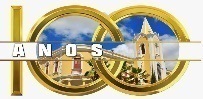 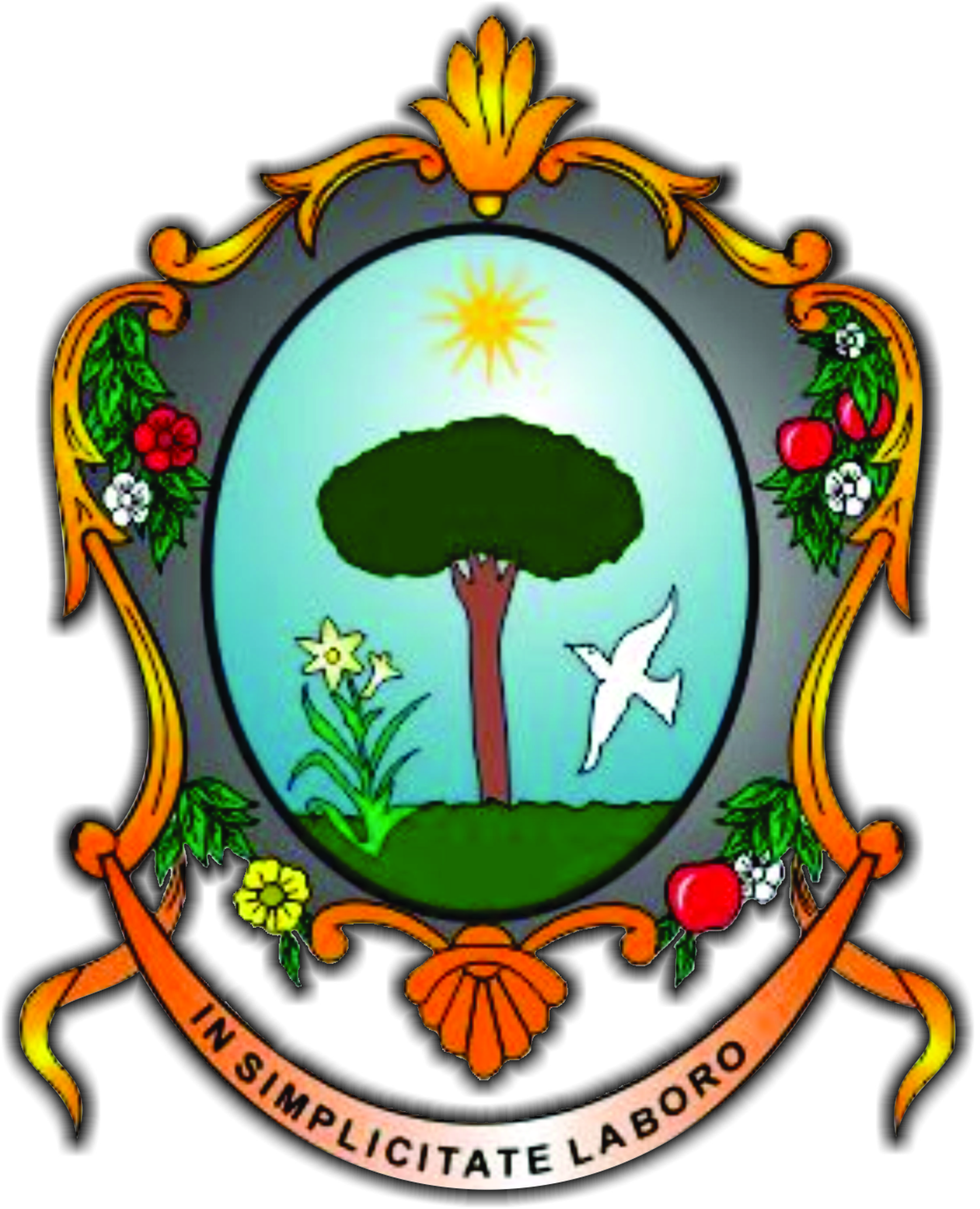 - Observe o folheto:  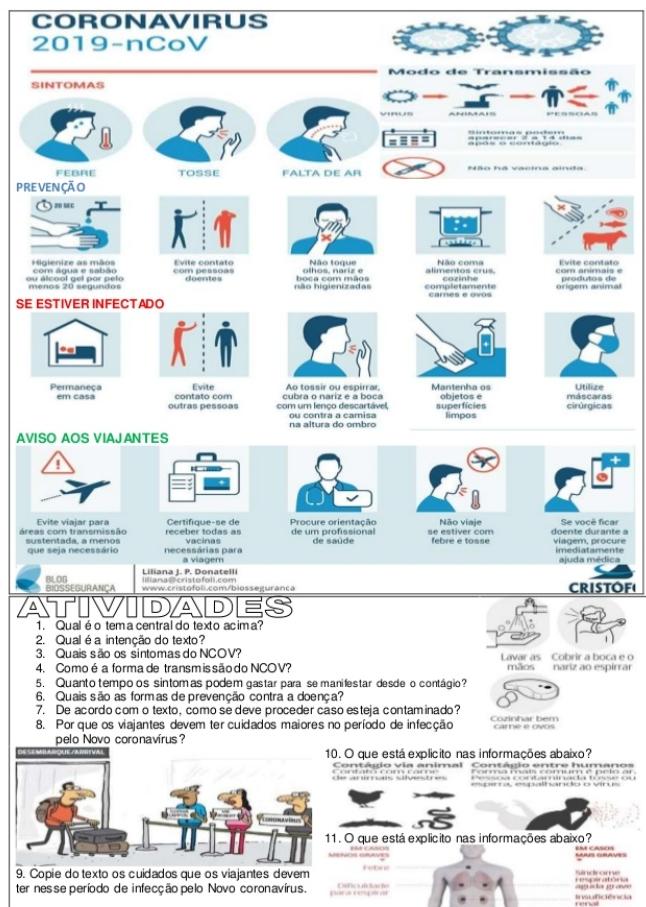  - Com atenção, responda as perguntas a seguir::a) Qual é o tema central do texto acima?___________________________________________________________________________________________________b) Qual é a intenção do texto?_____________________________________________________________________________________________________________________________________________________________________________________________________________c) Quais são os sintomas do NCOV?_____________________________________________________________________________________________________________________________________________________________________________________________________________________________________________________________________________________________________________________d) Como é a forma de transmissão do NCOV?______________________________________________________________________________________________________________________________________________________________________________________________________________e) Quanto tempo os sintomas podem gastar para se  manifestar desde o contágio?______________________________________________________________________________________________________f) Quais são as formas de prevenção contra a doença?______________________________________________________________________________________________________________________________________________________________________________________________________________g) Agora é a sua vez, crie um folheto, informando as pessoas a importância do isolamento:                                                                                               Beijos, tias, Fernanda e Jéssika.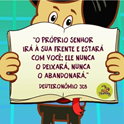 